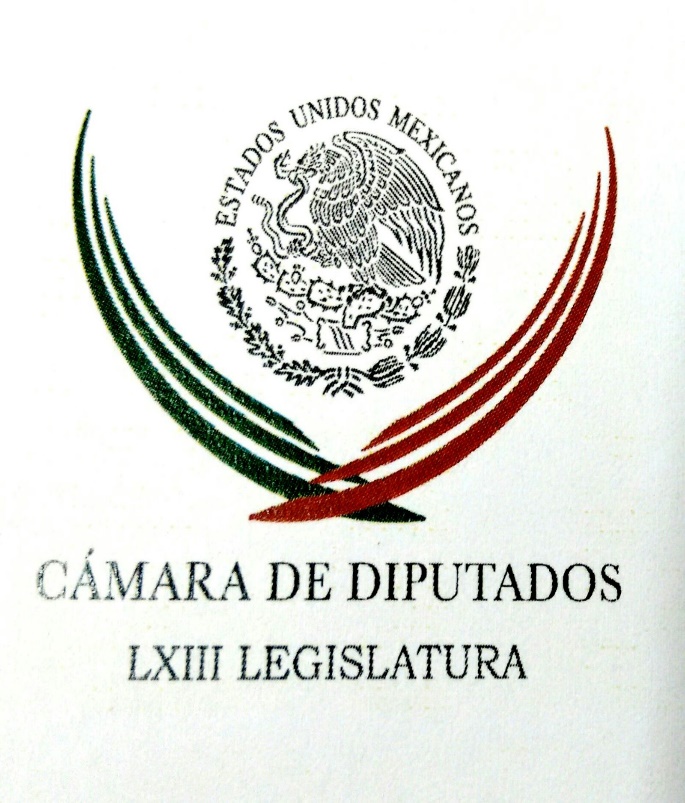 Carpeta InformativaPrimer CorteResumen: AMLO: descarta abuso de dominio legislativo; no habrá reformas que polaricenSCJN avala triunfo de Andrés Manuel López ObradorNo hay nada que asuste a los mercados en gobierno de AMLO: Tatiana ClouthierLas Secretarías que AMLO prometió mudar a los estadosEl jueves se reunirán Claudia Sheinbaum y José Ramón AmievaTrump sabía que AMLO sería Presidente de México03 de julio de 2018INFORMACIÓN GENERALTEMA(S): Información GeneralFECHA: 03/07/2018HORA: 05:51NOTICIERO: Excélsior OnlineEMISIÓN: Primer CorteESTACION: OnlineGRUPO: ExcélsiorAMLO: descarta abuso de dominio legislativo; no habrá reformas que polaricenTras su avasallador triunfo en los comicios del pasado 1 de julio, Andrés Manuel López Obrador remarcó que tras 18 años de lucha hoy puede decir que la “perseverancia” ha sido la principal clave por la cual hoy esté a meses de sentarse en la silla presidencial.En entrevista con Francisco Zea para Imagen Televisión, López Obrador explicó que la perseverancia, el no rendirse y el luchar por sus ideales y principios lo mantuvieron en pie durante tres sexenios dando esta batalla que finalmente ganó.“Te puedes caer”, dijo, “pero tienes que volver a levantarte. Levantarse y levantarse hasta lograrlo. Y lo logramos, y esto es y será para el bien de México”, señaló.  Lo sucedido el domingo “es un triunfo de millones de mexicanos. No es nada más el triunfo de un dirigente. Es de todo un pueblo, de mucha gente que ha estado insistiendo en que haya un cambio”.“Y como lo he venido diciendo durante meses —prosiguió—, cualquier transformación no surge de la noche a la mañana. El triunfo de nuestro movimiento es el resultado del esfuerzo, de la fatiga. El resultado del sacrificio de muchos dirigentes sociales, de gente que nos ayudó, de personas que incluso ya se nos adelantaron en el camino, pero al final esto es un triunfo de todos”, sobre todo de quienes “mantuvieron viva la llama de la esperanza”.A lo largo de esta entrevista, transmitida a toda la República simultáneamente en las tres cadenas que conforman Grupo Imagen, el líder nacional de Morena reconoció sentirse muy satisfecho, pero por sobre todo muy agradecido con los mexicanos.Y en este agradecimiento al pueblo de México, detalló: “Asumo mi compromiso de encabezar este movimiento de transformación. No les fallaré y voy a estar a la altura de los ciudadanos”, remarcó.Sobre el reconocimiento que le expresaron sus adversarios José Antonio Meade, Ricardo Anaya y Jaime Rodríguez El Bronco, dijo que los tres fueron “muy respetuosos, se portaron muy bien”.  En poco más de 20 minutos que duró la entrevista para Grupo Imagen, pidió un voto de confianza a la población que no votó por él o que recela como consecuencia de la serie de campañas de desprestigio en su contra.“Los vamos a respetar a todos. No soy una persona rencorosa y tampoco es mi fuerte la venganza”. En ese sentido, explicó que él y su equipo de trabajo buscarán la reconciliación nacional.“Las personas poco a poco se irán dando cuenta de que el cambio es y será para el bien de los mexicanos”. Es un cambio necesario, dijo, “para renovar la vida pública del país, porque ya no podíamos seguir con el mismo régimen caduco, de corrupción, de injusticias y de privilegios”.Sobre quienes echaron a andar la idea de que implantaría un gobierno similar al de Venezuela, precisó que su triunfo traerá exactamente lo contrario a México, porque lo que se intentará desde un principio es construir una verdadera democracia.“Un gobierno del pueblo para el pueblo. Un gobierno sin corrupción, que procure la justicia; un gobierno que sea ejemplo, para que con autoridad moral se tenga autoridad política, y México salga adelante”, sostuvo.Y lo mismo será en el Congreso de la Unión, acotó. “No porque tengamos una mayoría actuaremos con acciones autoritarias. No vamos a actuar con prepotencia”, expuso.“No por tener mayoría en el Congreso vamos a llevar a cabo reformas o cambios que polaricen. Vamos a gobernar con el mismo marco legal actual sin modificaciones mayores”. Afirmó que enviará algunas iniciativas de reforma al Congreso, porque se debe acabar con la corrupción en el país.Y las enmiendas que enviará tendrán que ver con esto. “Como, por ejemplo, la que pretendo mandar sobre el artículo 102 constitucional y que tiene que ver con que el Presidente de México en funciones pueda ser juzgado por delitos de corrupción y no sólo por actos como traición a la patria”, dijo.  También, abundó, “pretendo que se termine con privilegios. Igualmente que se castigue a quienes compran votos y a quienes utilizan el presupuesto para favorecer a partidos o a candidatos”, esto, con el fin de que se logre establecer una auténtica democracia.Descartó que tenga en mente perpetuarse en el poder, dado que siempre se ha mostrado partidario del “sufragio efectivo y la no reelección”, y además adelantó que se someterá a la revocación del mandato.“En tres años se les va a preguntar a los mexicanos si quieren que continúe yo como Presidente o que renuncie. Porque el pueblo pone y el pueblo quita”, reiteró, como ha expuesto en un sinnúmero de ocasiones a lo largo de la campaña electoral.  “Me voy a poner a prueba en la próxima elección intermedia, y esta consulta va a definir si termino el sexenio o renuncio”, aseveró.REFORMAS Y AEROPUERTOTal como lo dijo desde el inicio de la contienda electoral de este año, Andrés Manuel López Obrador sigue siendo fiel a su propuesta de echar abajo la Reforma Educativa implementada en este sexenio que está por concluir.“Lo he dicho y lo seguiré diciendo: voy a cancelar la Reforma Educativa. Pero la cosa no quedará sólo en echarla abajo, también vamos a presentar un plan nuevo, distinto y, sobre todo, que incluya el común acuerdo con todo el sector magisterial.“Porque no se puede hacer una propuesta de este tipo sin el común acuerdo con todos los maestros. No se puede ofender a este sector. Porque no se puede aplicar una verdadera Reforma Educativa sin ellos. Además son ellos los que enseñan”, externó.“Tenemos que tener un acuerdo con los maestros y con los padres de familia para mejorar en verdad la calidad de la enseñanza” en este país.Y ya entrado en el tema de las reformas, habló de la Energética. “Revisaremos los contratos uno a uno”, señaló categóricamente.“No queremos que sean contratos leoninos y que afecten el interés nacional; no queremos que haya corrupción. Y en caso de que haya anomalías, pues vamos a proceder legalmente, sin abusar, sin actuar con arbitrariedad y sin confiscar bienes. Todo debe ser por la vía legal”, remarcó.Sobre el nuevo Aeropuerto de la Ciudad de México, insistió en analizar cuál es la mejor opción. “Vamos a analizar si se continuará construyendo el aeropuerto como hasta ahorita, en Texcoco, con presupuesto público, o bien, si mejor construimos otro de dos pistas en el Aeropuerto Militar de Santa Lucía. De hecho, esta opción podría significar mucho menos dinero que el de Texcoco”, explicó.Pero también habló de una tercera opción que tiene que ver con la inversión absoluta del empresariado mexicano. Podría haber una concesión a empresarios mexicanos, “que ellos lo construyan y que no usen dinero del presupuesto, que hace falta para satisfacer otras necesidades” de la población.ECONOMÍA Y SEGURIDADSobre el crecimiento económico en México, dijo que de acuerdo con predicciones de especialistas se espera que el próximo año las naciones poderosas del mundo crezcan cerca de 4%. Pero en el caso de México, dijo, se espera que el crecimiento sea sólo de 2%.Ante este panorama, acotó, “se requiere de la unidad de todos los mexicanos. Debemos unirnos todos para sacar a este país adelante. Ya no queremos bajos crecimientos. Queremos lo contrario, crecer como los otros países, para que haya empleo, para que haya paz y para que haya tranquilidad”.Consideró que el crecimiento económico va intrínsecamente ligado al tema de la seguridad en el país, por lo que se tienen que reconocer las causas que provocaron la violencia en México.Pormenorizó que para generar paz necesariamente “se tienen que atender las causas de la inseguridad y la violencia”. Y a la par, se debe tener una estrategia distinta a las empleadas, como por ejemplo, buscar que todas las dependencias e instituciones relacionadas con la seguridad actúen de manera conjunta. “Que haya profesionalismo, que haya perseverancia”.De hecho, se compromete a levantarse muy temprano todos los días para que sea él quien personalmente reciba “el parte de la policía y del Ejército”.“Todos los días voy a estar en Palacio Nacional atendiendo este asunto que tanto preocupa a todos los mexicanos”.RENTA DE CASAEl virtual Presidente de México negó que él y su familia vayan a cambiarse para habitar la residencia oficial de Los Pinos. Precisó que seguirán en su vivienda, ubicada en Copilco, al sur de la Ciudad de México. Y es que la escuela de Julián, el más pequeño de sus tres hijos, queda muy cerca de donde viven.“Una es rentar una casa cerca de Palacio Nacional, y la otra opción es ver si puedo irme, irnos a vivir a Palacio Nacional”, son las dos opciones que estamos viendo.Acerca de  la posibilidad de seguir manteniendo al Estado Mayor Presidencial como parte de la habitual protección del Presidente y su familia, negó que esto vaya a mantenerse igual.Explicó que pasará a ser parte de la Secretaría de la Defensa Nacional, y mandó como mensaje a todos sus integrantes que no van a perder de ninguna forma su estatus o su rango. “No. Ellos van a ser respetados, pero ya no vamos a tener ese servicio. Vamos a cambiar”, finalizó. ar/mTEMA(S): Información GeneralFECHA: 03/07/18HORA: 08:20NOTICIERO: SDP NoticiasEMISIÓN: Primer CorteESTACIÓN: OnlineGRUPO: Televisa0SCJN avala triunfo de Andrés Manuel López ObradorLa Suprema Corte de Justicia de la Nación (SCJN) avaló el triunfo como presidente de la República de Andrés Manuel López Obrador, candidato de la coalición “Juntos haremos historia”.El triunfo del tabasqueño es una victoria de la democracia y de la voluntad de los ciudadanos, indicó en sus redes sociales.El máximo tribulan de justicia dijo que tanto el ministro presidente, Luis María Aguilar Morales, como el resto de los integrantes de Pleno confían en que los Poderes de la Unión trabajarán juntos por el bien del país.Con el 91.1 por ciento de las casillas computadas, la noche de este lunes cerró su funcionamiento el Programa de Resultados Electorales Preliminares (PREP) y hasta las 20:12 horas, Andrés Manuel López Obrador, obtuvo 24 millones 95 mil 158 votos, que son equivalentes al 52.9% de la votación. ys/m.TEMA(S): Trabajo LegislativoFECHA: 03/07/2018HORA: 06:22NOTICIERO: Enfoque NoticiasEMISIÓN: Primer CorteESTACION: OnlineGRUPO: Enfoque Partidos Encuentro Social y Nueva Alianza podrían perder su registroAl cierre del Programa de Resultados Electorales Preliminares (PREP), el Partido Encuentro Social (PES) y Nueva Alianza (NA) estarían en riesgo de perder su registro nacional al no alcanzar al menos el 3% de la votación.Las leyes electorales señalan que para conservar dicho registro, los partidos deben obtener al menos ese porcentaje en alguna de las elecciones federales. Según dicho conteo, NA obtuvo márgenes de votación de en entre 1.3% y 2.3% en las elecciones para elegir Presidente, diputados federales y senadores.Por su parte, Encuentro Social no alcanzó ni 1% de la votación en los comicios para senadores y diputados, mientras que en la elección presidencial obtuvo 2.6%, porcentajes que ponen al partido en peligro.Los cómputos distritales, cuyos resultados se informarán este domingo, serán los que confirmen la pérdida de registro o no de los dos institutos políticos.En caso de extinguirse, el Instituto Nacional Electoral (INE), tras la conclusión de los procesos de fiscalización de las elecciones, a mediados de julio, comenzará un proceso de liquidación donde les confiscaría sus bienes, cuentas bancarias y demás posesiones, para finalmente decretar su desaparición. ar/mTEMAS (S): Información GeneralFECHA: 15//06/2018HORA: 07:31 AMNOTICIERO: 20 MinutosEMISIÓN: Primer CorteESTACION: OnlineGRUPO: 20 MinutosNo hay nada que asuste a los mercados en gobierno de AMLO: Tatiana ClouthierTras asegurar que no es una tentación tener la mayoría en el Congreso de la Unión, sino una gran responsabilidad, la excoordinadora de campaña de Andrés Manuel López Obrador, Tatiana Clouthier aseguró que en la reunión de hoy con el Presidente Enrique Peña Nieto, se sentarán las bases de la transición del gobierno.Además de que se pondrán en la agenda las prioridades del proyecto del virtual presidente y se determinarán las bases para las entregas, los contactos y la delineación del camino para que se dé una transición en orden.En entrevista con Ricardo Rocha para Radio Fórmula, la también encargada de participar en el equipo de transición en los temas de asuntos de política exterior se refirió que Morena obtuvo la mayoría en el Congreso de la Unión y dijo que más que ser una tentación es una enorme responsabilidad, no solamente del titular del Poder Ejecutivo, sino del Legislativo porque cada uno de los diputados y senadores tienen que actuar en consciencia y pensando en México. Sobre su papel en el equipo de transición, indicó que trabajarán junto con la futura secretaría de Gobernación, Olga Sánchez Cordero, en el trazo de la ruta para los próximos días.A pregunta expresa sobre cuáles fueron las claves de la campaña y obtener el triunfo de la elección presidencial, Tatiana Clouthier indicó que fue clave el trabajo con los empresarios que realizó Alfonso Romo, lo cual da certeza de que no tiene que haber incertidumbre.Además de que se habló que no va a pasar nada con el cambio, y los mercados deben estar seguros de que así será, "no va a pasar nada que tenga que asustar a los mercados".Indicó que la diferencia tan abrumadora en las elecciones es una señal de hacía dónde quiere caminar el país y "hacía allá vamos, y eso también da estabilidad, hay alegría en la calle y esto implica que lo que viene es una tarea de la autoridad, peo también de cada uno de los mexicanos porque si no hacemos lo que nos toca como individuos nos quedaremos en la queja continua". bmj/mTEMAS (S): Información GeneralFECHA: 03//07/2018HORA: 06:42 AMNOTICIERO: El UniversalEMISIÓN: Primer CorteESTACION: OnlineGRUPO: El UniversalLas Secretarías que AMLO prometió mudar a los estadosEl abanderado de Morena a la Presidencia, Andrés Manuel López Obrador, anunció en 2017 que lanzaría un programa para descentralizar la administración pública federal.Esta acción consiste en que todas las dependencias federales se muevan a otros estados de la República para que se genere una “derrama económica” en todo el país.El argumento del propio López Obrador, es que esta medida beneficiaría a la mayoría de la población del territorio y se evitarían “islas de crecimiento”.El proyecto plantea que varias dependencias se muevan de la Ciudad de México.Aquí te recordamos cuáles son las dependencias:El plan del tabasqueño es que la Secretaría de Agricultura opere en Ciudad Obregón, Sonora; Salud en Chilpancingo, Guerrero; Comunicaciones y Transportes en San Luis Potosí; Pesca en Mazatlán, Sinaloa; Ganadería en Jalisco; Minería en Chihuahua; Recursos Forestales en Durango; la Secretaría de Economía a Monterey, Nuevo León; CONAGUA a Veracruz; Secretaría de Desarrollo Social a Oaxaca; Secretaría de Cultura a Tlaxcala; IMSS a Morelia, Michoacán; ISSSTE a Colima.También se pretende que la Secretaría de Educación Pública se mueva a Puebla; la Comisión Federal de Electricidad a Chiapas; Pemex a Ciudad del Carmen,Campeche; Energía en Tabasco; Medio Ambiente en Yucatán; Turismo en Chetumal, Quintana Roo; Función Pública a Querétaro; Secretaría del Trabajo a León, Guanajuato; SAT a Mexicali, Baja California; CONACYT a la Paz, Baja California Sur. bmj/mTEMA(S): Información GeneralFECHA: 03/07/2018HORA: 08:33NOTICIERO: Enfoque NoticiasEMISIÓN: Primer CorteESTACION: OnlineGRUPO: Enfoque El próximo presidente contará con el apoyo del PAN en lo que sea correcto: ZepedaEn entrevista para la Primera Emisión de Enfoque Noticias, Damián Zepeda, dirigente Nacional del PAN, platicó con Mario González sobre los resultados de la elección. Destacó que durante el proceso electoral lucharon con todo pero la ciudadanía decidió distinto; "nosotros creemos en la democracia y para que exista democracia tiene que haber demócratas"; por ello, reiteró, su respeto por los resultados. Afirmó que el próximo presidente de la República contará con el PAN para apoyar todo aquello que sea correcto para México; sin embargo, aclaró que estarán para defender intereses genuinos y que serán una oposición firme, con carácter, con valor, que se oponga a todo aquello que sea dañino para el país como el tema de la amnistía.    Zepeda negó que haya fracasado la alianza con el PRD; destacó que gracias a ésta se ganaron entidades como Veracruz, Quintana Roo y Durango pero "tuvo un costo político para el PAN".  Dijo que los resultados electorales no fueron positivos para nadie. ar/mTEMA(S): Información GeneralFECHA: 03/07/2018HORA: 07:12NOTICIERO: ExcélsiorEMISIÓN: Primer CorteESTACION: OnlineGRUPO: Imagen0El jueves se reunirán Claudia Sheinbaum y José Ramón AmievaEl próximo jueves se dará el primer acercamiento entre José Ramón Amieva y Claudia Sheinbaum con miras a iniciar el proceso de transición en la administración capitalina.En entrevista Amieva Gálvez señaló que, durante el encuentro, que se llevará a cabo en el Antiguo Palacio del Ayuntamiento, le informará -entre otras cosas- del estado que guarda la capital, en materia de seguridad, presupuesto y reconstrucción.“Yo creo que va a surgir mucho de la reunión, obviamente yo tengo que llegar, por lo menos, con una buena nota o un buen expediente informativo de los asuntos que vamos a platicar para que tengamos un sustento. Ella tiene principios de trabajo muy estrictos, la conozco, entonces esos principios de trabajo son sobre documentos y bajo un procedimiento, entonces generaremos los documentos y el procedimiento para hacerlo”, comentó.El mandatario capitalino sostuvo que a lo largo de seis años todas las acciones de gobierno han sido transparentes.Afirmó que la entrega de la administración requiere de claridad, honestidad y certeza, razón por la que dijo, desde hace un par de meses se trabaja sobre este tema en la Contraloría General de la CDMX.“También, dentro de la entrega, tendrán que ser referidos los procesos administrativos por responsabilidades que tenemos, incluso las mismas investigaciones que se tienen en proceso y los resultados de las auditorías. Nosotros como Gobierno, tenemos siempre un sistema de Auditoría Interna que nos permite corregir y en su momento sancionar. También eso tendrá que ser parte de la entrega”, dijo.Mencionó que, por parte de su gobierno, quienes encabezarán el proceso de transición serán los titulares de las Secretarías de Gobierno y Finanzas, así como de la Contraloría General y de la Oficialía Mayor mediante la Coordinación de Modernización Administrativa.Respecto a la llegada del partido Movimiento Regeneración Nacional (Morena) a la ciudad tras 20 años de control perredista, comentó que más allá de un cambio de gobierno lo que observa es una recomposición de las fuerzas políticas.“Es muy probable que no solamente la Jefa de Gobierno pertenezca a este partido, sino que la mayoría de las alcaldías y la mayoría de la Legislatura. Entonces ¿Yo cómo lo vería? Estamos transitando del régimen estatutario al régimen constitucional, yo soy el último jefe de Gobierno que se rige por las condiciones del Estatuto de Gobierno. Los últimos diputados de la Asamblea Legislativa, los últimos jefes delegacionales de las demarcaciones. Entonces, yo señalaría que es una reconfiguración de los partidos políticos que iniciarán esta nueva etapa en la Ciudad”, expuso.Amieva destacó que el esquema de gobierno ha sido apegado a un Programa General de Desarrollo, cuyos resultados y formas de gobernar están sobre la mesa y ahora corresponderá a Sheinbaum Pardo, ratificar o rectificar lo que juzgue cuando tome posesión del cargo. “Lo que yo tengo que hacer es que toda estructura, todo este engranaje administrativo del Gobierno esté listo para que cuando ella llegue tome las decisiones que desee bajo las mejores condiciones. Hablo de las condiciones presupuestales, de recursos humanos y materiales y sobre todo con el conocimiento pleno del Estado que guarda la administración para que pueda determinar lo que ella considere necesario efectuar”, puntualizó. Duración 00’’, nbsg/m. TEMA(S): Información GeneralFECHA: 03/07/2018HORA: 07:46NOTICIERO: Excélsior OnlineEMISIÓN: Primer CorteESTACION: OnlineGRUPO: ExcélsiorTLCAN, antes de que AMLO tome posesión, afirma Larry RubinEl Tratado del Libre Comercio de América del Norte (TLCAN) 2.0 podría quedar listo en septiembre, poco antes de que Andrés Manuel López Obrador tome posesión como presidente, lo que será bueno para el gobierno entrante, aseguró el representante del Partido Republicano en México, Larry Rubin.En entrevista explicó que en estos momentos la renegociación del TLCAN 2.0 tiene un avance del 85 por ciento, por lo que prevé que, aproximadamente, en dos meses se concrete el 15 por ciento restante; además, porque para Estados Unidos (EU) es necesario antes de los comicios de noviembre. “La renegociación del TLCAN aún no termina, pero va por buen camino, yo creo va a finalizar antes de que Andrés Manuel inicie como presidente, lo que será positivo para él porque va a poder llegar con un TLCAN renegociado, por lo que la relación bilateral ya no tendrá ese pendiente”, aseveró en entrevista en Imagen Noticias con Francisco Zea.Al ser cuestionado sobre si el equipo de López Obrador será tomado en cuenta en la renegociación, Rubin dijo que sí, y que probablemente esto sea un tema que toque el morenista con el presidente Enrique Peña Nieto este martes en la reunión que mantendrán en Palacio Nacional.El republicano destacó que en la nueva administración, México continuará como un país atractivo para los inversionistas locales, así como para los extranjeros, en específico, para los estadunidenses debido a la certidumbre que habrá ya con el TLCAN 2.0México es un paraíso para el inversionista. Para 2019 y años posteriores México seguirá siendo un país muy atractivo y bajo las nuevas reglas del TLCAN 2.0 lo va a ser aún más, porque habrá más certidumbre para el inversionista. Esto hará el empleo y la inversión crezcan en los tres países”, aseveró.Explicó que en EU ya conocen a López Obrador y confían que la relación bilateral vaya por buen camino en los próximos seis años, pues además, ya ha habido contacto entre el virtual presidente electo y autoridades estadunidenses, entre ellas, el presidente Donald Trump."Es positivo y un avance para México. Vemos positivo que la relación haya empezado con buena nota y que el presidente Trump lo haya recibido bien. Andrés Manuel y su equipo empezarán a trabajar con EU. México va a buen camino y 2019 será un buen año”, destacó Rubin.Aseguró que se ve como algo positivo el hecho de que López Obrador y la coalición Juntos Haremos Historia (Morena-PT-PES) tengan mayoría en el Congreso de la Unión, ya que lo ayudará a impulsar un plan de trabajo.“Al nuevo gobierno le resta hacer un buen papel para después ser otra vez elegido. Esto le da a AMLO la posibilidad de llevar a cabo un plan de gobierno sin tener que le vayan a parar, por razones políticas, parte de esto”, dijo. ar/mTEMA(S): Información GeneralFECHA: 03/07/2018HORA: 07:38NOTICIERO: Noticieros TelevisaEMISIÓN: Primer CorteESTACION: OnlineGRUPO: Televisa0Trump sabía que AMLO sería Presidente de MéxicoDonald Trump, presidente de Estados Unidos y Andrés Manuel López Obrador, candidato ganador de las elecciones presidenciales mexicanas, sostuvieron el lunes una conversación telefónica que fue dada a conocer por el magnate neoyorquino durante un encuentro con la prensa en la Oficina Oval.“Acabo de hablar con el presidente electo de México. Sostuvimos una gran conversación de una media hora. Hablamos de seguridad fronteriza, de comercio, del TLCAN, de un acuerdo aparte entre México y Estados Unidos, fue una buena conversación. Creo que tendremos una buena relación, ya veremos qué pasa, pero de veras creo que tendremos una buena relación. Resultó electo con excelentes resultados, con quizá, números mejores de lo anticipado. Le dije que hace años, cuando lo vi en campaña para otra contienda, en otro año, en otra contienda, yo dije que algún día él sería presidente de México. Él se acordaba de eso y resultó siendo cierto. Sostuvimos una gran charla”, dijo Donald Trump, presidente de Estados Unidos.Unos minutos después, López Obrador confirmó la conversación en un tuit. Dijo que había propuesto a Trump explorar un acuerdo integral; de proyectos de desarrollo que generen empleos en México, y con ello, reducir la migración y mejorar la seguridad. Agregó que hubo trato respetuoso y que sus respectivos representantes dialogarían.Trump, quien fue uno de los primeros jefes de Estado en felicitar a López Obrador, mediante un mensaje en Twitter la noche del domingo, se mostró confiado en lo que el próximo presidente de México pueda hacer para ayudar a Estados Unidos, tras sus repetidas quejas públicas de que el gobierno mexicano no hace nada por ese país.“Así que, entre el presidente de México y el presidente electo, creo que este último hará un gran esfuerzo, creo que va a tratar de ayudarnos con la frontera, nosotros tenemos unas pésimas leyes fronterizas, pésimas leyes migratorias, las más débiles del mundo, que son la burla del mundo entero y México tiene fuertes leyes migratorias, de manera que pueden ayudarnos en lo que nosotros reparamos nuestras leyes migratorias, que han sido muy malas desde hace años, desde hace décadas. Pero nos vamos a encargar de eso”, destacó Donald Trump, presidente de Estados Unidos.En un comunicado, el Departamento de Estado felicitó al próximo presidente de México y afirmó que las elecciones demostraban “el compromiso del pueblo mexicano con los valores de democráticos”.La victoria de López Obrador fue ampliamente reportada por los medios en Estados Unidos, incluyendo las tres principales cadenas de televisión abierta, los canales noticiosos por cable y los principales diarios, que además de la cobertura informativa, publicaron columnas de opinión al respecto. Varios de ellos calificaron las elecciones mexicanas como “históricas”. La cadena ABC dijo que AMLO rompía el molde de los líderes mexicanos.Fox News lo etiquetó como “El mesias de izquierda”.Y CNN dijo que era el presidente perfecto para frustrar a Trump.El New York Times calificó a López Obrador de izquierdista atípico y dijo que no había dejado duda de que está preparado para hacer frente a Trump, en defensa de los intereses mexicanos. Publicó un análisis con cinco lecciones de la victoria de AMLO: el rechazo al status quo, el factor Trump, los retos que el país enfrenta, la recomposición política y la actitud de los empresarios.En el Washington Post destacaron dos artículos de opinión, uno de Siobhán O’Grady, que analiza lo que AMLO ha dicho sobre el presidente estadounidense, recordando que se ha referido a este como “errático y arrogante” y que calificó algunos de sus dichos e ideas como “contrarias a la humanidad, la inteligencia y la historia”.Y el otro, de Kevin Sieff, en el que se señala que López Obrador es un populista que hizo campaña contra la clase gobernante, pero no es un Trump.En el Wall Street Journal, Robbie Whelan, dice en cambio, que López Obrador y Trump pueden tener más en común de lo que se piensa.Y en el mismo diario, la columnista Mary Anastasia O’Grady, afirma que la victoria de AMLO termina con una era de reformas y abre un periodo de incertidumbre. O’Grady, dice que la prueba de sus promesas anticorrupción será la forma en que haga cumplir la ley. Y hace votos porque el cambio, no termine siendo un regreso al control económico del estado y devaluación del peso.Con información de Ariel Moutsatsos. Duración 00’’, nbsg/m. TEMAS (S): Información GeneralFECHA: 03/07/2018HORA: 00:00 AMNOTICIERO: Noticias MVSEMISIÓN: Primer CorteESTACION: OnlineGRUPO: MVS ComunicacionesConversaciones con Norcorea 'van bien': TrumpEl presidente de Estados Unidos, Donald Trump, aseguró este martes que las conversaciones con Corea del Norte "van bien", tres días antes de que su secretario de Estado viaje a Pyongyang para dialogar sobre la desnuclearización. ¡"Muchas buenas conversaciones con Corea del Norte, van bien! Mientras tanto, no habrá lanzamiento de cohetes o pruebas nucleares en 8 meses. Toda Asia está encantada. Solo el partido de oposición, que incluye a las noticias falsas, se queja", escribió el mandatario en Twitter.Trump celebró una cumbre histórica con el líder norcoreano Kim Jong Un el 12 de junio en Singapur, durante la cual conversaron sobre la desnuclearización de la península coreana. Pero queda pendiente establecer un calendario y las modalidades concretas para el desmantelamiento del arsenal nuclear norcoreano. Donald J. Trump✔@realDonaldTrump Many good conversations with North Korea-it is going well! In the meantime, no Rocket Launches or Nuclear Testing in 8 months. All of Asia is thrilled. Only the Opposition Party, which includes the Fake News, is complaining. If not for me, we would now be at War with North Korea!En los últimos días, la prensa estadounidense, citando varias fuentes anónimas, reportó que los servicios de inteligencia disponían de información según la cual Corea del Norte intenta esconder parte de su arsenal nuclear. La portavoz de la Casa Blanca, Sarah Sanders, se negó el lunes a confirmar esas revelaciones. "Creo que cierto número de cosas han ocurrido. Primero, no hemos visto un lanzamiento de misiles en el curso de los últimos ocho meses", dijo."No hemos visto explosiones nucleares. Y, una vez más, estas conversaciones pueden seguir evolucionando", indicó la portavoz. bmj/m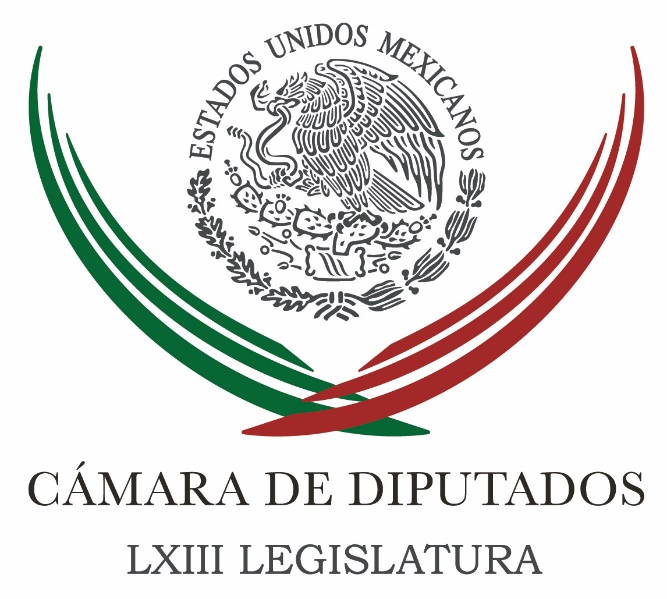 Carpeta InformativaSegundo CorteResumen:PRI, PAN y PRD necesitan tiempo para reflexionar: diputadosLa coalición ' Juntos Haremos Historia' arrasa en Congreso de la UniónPide PAN evaluar impacto ambiental en lago por nuevo aeropuertoAeropuerto, TLCAN, presupuesto, los temas de la reunión Peña-AMLOProceso de transición iniciará cuando Tribunal me declare presidente electo: AMLOAMLO acompañará a Peña Nieto a la próxima Cumbre del PacíficoLlega Cárdenas a casa de campaña de AMLOCorriente priista acusa debacle en el partido por abrir candidaturas a externosSin precedente en la región, violencia electoral en México: OEAMartes 03 de julio 2018TEMA(S): Trabajo LegislativoFECHA: 03/07/18HORA: 08:20 AMNOTICIERO: MVS NoticiasEMISIÓN: Segundo CorteESTACIÓN: OnlineGRUPO: MVS ComunicacionesPRI, PAN y PRD necesitan tiempo para reflexionar: diputadosLos partidos políticos que no obtuvieron los resultados esperados en la elección del 1 de julio, necesitan tiempo para reflexionar sobre lo que les ocurrió y posteriormente, tomar decisiones, coincidieron integrantes de las bancadas del PRI, PAN y PRD en la Cámara de Diputados.La vicecoordinadora del PAN, Cecilia Romero reconoció que no se esperaba una votación tan adversa.El diputado perredista, Guadalupe Acosta también dijo que se necesita tiempo para procesar los resultados del domingo 1 de julio. ys/m.TEMA(S): Trabajo LegislativoFECHA: 03//07/18HORA: 11: 03 AMNOTICIERO: FórmulaEMISIÓN: Segundo CorteESTACION: OnlineGRUPO: FórmulaLa coalición ' Juntos Haremos Historia' arrasa en Congreso de la UniónDe acuerdo con los resultados más recientes del Programa de Resultados Electorales Preliminares (PREP), la mayoría de los integrantes de Congreso de la Unión serán de la coalición Juntos Haremos Historia. La Cámara de Diputados estará conformada por 312 integrantes de la coalición ‘Juntos Haremos Historia': 193 de Morena, 61 del PT (pese a que estuvo a punto de perder su registro), 58 del PES (que está en riesgo de perder su registro por alcanzar más del 3 por ciento de votos en ninguna elección). En tanto, el PRI sólo tendrá 42 diputados, 16 serán de Movimiento Ciudadano, del PRD 23, 79 del PAN, del PVEM 17 y del PANAL sólo uno.La coalición conformada por Morena, PT y PES también le lleva una gran ventaja a las demás coaliciones y partidos en el senado, donde se estima que tenga 79 senadores, mientras que el PAN tendrá 22, 14 escaños serán del PRI, el PRD tendrá nueve. Los candidatos independientes al senado, como Manuel Clouthier en Sinaloa, Pedro Kumamoto en Jalisco quedaron fuera del Congreso de la Unión, informó Ciro Gómez Leyva. bmj/mTEMA(S): Información GeneralFECHA: 03/07/18HORA: 13:10 PMNOTICIERO: Notimex / 20minutosEMISIÓN: Segundo CorteESTACION: OnlineGRUPO: NotimexPide PAN evaluar impacto ambiental en lago por nuevo aeropuertoSenadores del PAN presentaron un punto de acuerdo donde piden analizar el impacto ambiental en el Lago Nabor Carrillo por la construcción del Nuevo Aeropuerto Internacional de México (NAIM). En el punto de acuerdo que se prevé aprobar esta semana en la Comisión Permanente del Congreso, el senador Víctor Hermosillo y Celada pidió que la Secretaría de Medio Ambiente y Recursos Naturales, la Procuraduría Federal de Protección al Ambiente y la Comisión Nacional del Agua expliquen los criterios de los estudios de impacto ambiental de ese proyecto. Expuso que en la Manifestación de Impacto Ambiental del proyecto de la nueva terminal aérea, no se hace mención de la desaparición o cambio de vocación del Lago Nabor Carrillo, el cual tiene una superficie de mil hectáreas y capacidad de 30 millones de metros cúbicos (m3). Por el contrario, refirió el legislador federal, en los análisis sólo se hace referencia al lago como hábitat de aves y, en general, de fauna silvestre de la zona. Dijo que aún no han sido evaluadas de manera cabal las consecuencias del daño a un lago que generó un microclima favorable para la zona oriente del Valle de México y que recibe a 105 especies de aves, en su mayoría migratorias, que viajan desde el norte de Canadá y Estados Unidos, algunas amenazadas o en peligro de extinción y protegidas por la norma NOM-059-SEMARNAT-2010. “El Programa de Ordenamiento Ecológico General del Territorio (POEGT) señala textual que el proyecto se ciñe a una política ambiental de aprovechamiento sustentable, protección, restauración y preservación, además de que daría cumplimiento a medidas preventivas y de mitigación", apuntó el legislador panista.gh/mTEMA(S): Información GeneralFECHA: 03/07/18HORA: 09:39 PMNOTICIERO: Forbes EMISIÓN: Segundo CorteESTACION: OnlineGRUPO: ForbesAeropuerto, TLCAN, presupuesto, los temas de la reunión Peña-AMLOLa transición en el gobierno federal comenzará hoy con la primera reunión entre el presidente Enrique Peña Nieto y el virtual ganador de la elección del domingo, Andrés Manuel López Obrador.A petición del abanderado de la coalición Juntos Haremos Historia, el encuentro tendrá lugar en Palacio Nacional, a las 11:00 horas. Entre los temas que se prevé que aborden los políticos está el futuro del Nuevo Aeropuerto Internacional de México (NAIM), la renegociación en curso del Tratado de Libre Comercio de América del Norte (TLCAN) y la confección del presupuesto 2019. ar/m Desde campaña, López Obrador dijo que tras la elección, pediría una audiencia con el actual mandatario federal para revisar el proyecto que avanza en Texcoco, Estado de México.El candidato, quien hace unos meses se oponía a la obra, terminó su campaña con la propuesta de llevar a consulta la continuidad del NAIM con tres opciones: uno, que se siga construyendo, con el alto costo que conlleva; dos, que se cancele la construcción en Texcoco y se construyan dos pistas en el aeropuerto militar de Santa Lucía, y tres, que se construya el aeropuerto con una concesión a inversionistas privados, lo que significa no destinar más presupuesto público.También en su campaña, López Obrador indicó que buscaría reunirse con Peña Nieto para pedirle las riendas de la elaboración del presupuesto federal para el próximo año, el cual debe ser aprobado con el Congreso que se instale en septiembre, el cual tendrá una mayoría de la coalición Morena-PT-PES.Por otro lado, el virtual presidente electo mencionó en entrevista televisiva ayer lunes que prevé también en la reunión con Peña Nieto recibir información sobre la renegociación del TLCAN, ya que espera que colaboradores de su equipo puedan integrarse en la delegación mexicana que trabaja en el tema.“Vamos a acompañar al gobierno actual en esta negociación, vamos a ser muy respetuosos, y vamos a apoyar para que pueda firmar el acuerdo y se logre una buena negociación en beneficio de México”, afirmó. “Vamos a poner profesionales nuestros, aunque se respetará a quienes llevan a cabo la negociación”.A lo largo del actual sexenio, López Obrador ha sido crítico de la administración de Peña Nieto, con quien compitió en la elección presidencial de 2012.Incluso, al considerar que debe haber respeto a la investidura presidencial, llegó a quejarse porque el presidente priista se convirtió en el “payaso de las cachetadas” porque cualquiera lo “ningunea”. ar/mTEMA(S): Información GeneralFECHA: 03//07/18HORA: 13:01 PMNOTICIERO: FórmulaEMISIÓN: Segundo CorteESTACION: OnlineGRUPO: FórmulaProceso de transición iniciará cuando Tribunal me declare presidente electo: AMLOEl virtual presidente electo, Andrés Manuel López Obrador aseguró que su primer encuentro con el actual titular del Ejecutivo, Enrique Peña Nieto, fue cordial, amistoso y acordaron que se dará sin sobresaltos y en un marco de respeto; aprovechó para reiterar su respeto a las actuales autoridades constituidas. En conferencia de prensa, informó que acordó, a propuesta de Peña Nieto, iniciar el proceso de transición una vez que el Tribunal Electoral del Poder Judicial de la Federación (TEPJF) emita su fallo y lo nombre Presidente Electo y no antes. bmj/mTEMA(S): Información GeneralFECHA: 03/07/18HORA: 00:00NOTICIERO: SDP NoticiasEMISIÓN: Segundo CorteESTACIÓN: OnlineGRUPO: TelevisaAMLO acompañará a Peña Nieto a la próxima Cumbre del PacíficoEl próximo virtual presidente Andrés Manuel López Obrador dijo que aceptó acompañar al presidente Enrique Peña Nieto en la próxima Cumbre de la Alianza del Pacífico el 24 de julio.Después de terminar el encuentro en Palacio Nacional, el tabasqueño comentó en rueda de prensa que el mandatario lo invitó a asistir a la reunión y aseguró que sí irá siempre y cuando el Tribunal Electoral del Poder Judicial de la Federación (TEPJF) lo haya ratificado como ganador de las elecciones.La cumbre se llevará a cabo el 23 y 24 de julio en Puerto Vallarta, Jalisco, a la que asistirán los países que conforman la Alianza del Pacífico: Chile, Colombia y Perú.En semanas pasadas, el presidente del Consejo Mexicano de Comercio Exterior de Occidente (Comce), Miguel Ángel Landeros, anunció que a la reunión se invitó a los países del Mercado Común del Sur (Mercosur): Argentina, Brasil, Uruguay y Paraguay.La Alianza del Pacífico es una iniciativa económica creada el 28 de abril de 2011 para buscar mayor crecimiento y competitividad entre las naciones que la conforman. ys/m.TEMA(S): Información GeneralFECHA: 03//07/18HORA: 12:00 PMNOTICIERO: NotimexEMISIÓN: Segundo CorteESTACION: OnlineGRUPO: NotimexLópez Obrador refrenda que no usará guardaespaldasAndrés Manuel López Obrador, virtual ganador de la contienda electoral por la Presidencia de la República, indicó que no hará uso de guardaespaldas, ya que los ciudadanos lo cuidarán."Eso significa que los ciudadanos me van a cuidar y me van a proteger y que los medios van a actuar con orden para que de esta manera no esté yo rodeado de guardaespaldas", afirmó a su llegada a Palacio Nacional para una reunión con el Presidente Enrique Peña Nieto.Previamente, al bajar del vehículo que lo trasladó de su casa de campaña al Centro Histórico de la Ciudad de México, dijo que llegaba muy tranquilo, seguro y con ánimos de conciliación.Entre gritos de ¡presidente, presidente! de parte de simpatizante que se congregaron en las inmediaciones de la Plaza de la Constitución, y un tumulto medios de comunicación, López Obrador ingresó al inmueble para iniciar el proceso de transición.•No me gusta usar guardaespaldas, eso significa que los ciudadanos me van a cuidar y me van a proteger y que los medios van a actuar con orden para que de esta manera no esté yo rodeado de guardaespaldas•A la salida va haber una rueda de prensa. bmj/mTEMA(S): Información GeneralFECHA: 03/07/18HORA: 09:53 AMNOTICIERO: ExcélsiorEMISIÓN: Segundo CorteESTACION: OnlineGRUPO: ImagenLlega Cárdenas a casa de campaña de AMLOMomentos después de que el virtual presidente Andrés Manuel López Obrador arribara a su casa de campaña en la colonia Roma también llegó al lugar el fundador del PRD, Cuauhtémoc Cárdenas.El encuentro se da horas antes de que en punto de las 11:00 horas, el morenista mantenga una reunión privada con el presidente Enrique Peña Nieto en Palacio Nacional para hablar de distintos temas, entre ellos, el Tratado del Libre Comercio de América del Norte (TLCAN), así como de la economía del país, las reformas estructuras. Esta mañana, López Obrador salió de su hogar en Coyoacán con dirección a la casa de campaña.Durante el trayecto, el virtual presidente aseguró que ninguno de sus colaboradores lo acompañará al encuentro con Peña Nieto.El pasado 20 de junio, a 11 días de los comicios presidenciales, López Obrador y Cuauhtémoc Cárdenas se reunieron para desayunar juntos.En su mitin en Los Reyes, La Paz, en el Estado de México, el morenista reveló que conversaron acerca de diversos temas, entre ellos, la Reforma Energética. ar/mTEMA(S): Información GeneralFECHA: 02//07/18HORA: 09:36 AMNOTICIERO: 20 Minutos EMISIÓN: Segundo CorteESTACION: OnlineGRUPO: 20 MinutosCorriente priista acusa debacle en el partido por abrir candidaturas a externosIntegrantes de la corriente Democracia Interna del Partido Revolucionario Institucional (PRI), responsabilizaron al Presidente Enrique Peña Nieto y a su Gabinete de la debacle priista por haber abierto el partido a  candidatos  externos y cerrar los espacios a la militancia, además de “imponer decisiones y candidaturas  a  placer,  de  promover  cambios a los documentos  del Partido que atentaron  contra las posibilidades democráticas”.A través de una carta a la opinión pública, decenas de integrantes de ésta organización del tricolor, consideraron que, entre otros aspectos, los priistas privilegiaron las decisiones cupulares  en  la  definición de liderazgos  y  candidaturas, basadas  en intereses  políticos de  grupo, apoyadas  por  el  poder  económico, las ambiciones personales y el desprecio por la militancia.“Privilegiar  la  postulación de jóvenes a gobernadores  no  es  un  asunto  negativo por definición, pero  confundir madurez política con amiguismo sí lo es y así se  dio  entrada a la generación  de la vergüenza. Gobernadores que  dilapidaron el apoyo de sus gobernados en aras del  enriquecimiento personal,  familiar y de sus  grupos cercanos fue el  inicio de  la  debacle”, señalaron.En el documento destacan que la  percepción desde  la  sociedad  de  un  gobierno corrupto, aumentó el  desgaste del partido que había apenas  recuperado la  presidencia; “el  incremento en  la inseguridad y la  pobreza y reformas  estructurales cuyos beneficios no sintió la gente, socavaron  aún más  el  apoyo  popular al PRI y a su  gobierno”.Al interior del  Partido, la confusión de  la  cúpula  entre  la  hoja  de  vida  académica y la experiencia  política, llevó  a  funcionarios con  altos  grados  académicos pero  sin el  menor conocimiento no sólo  del PRI,  sino  de  las  cuestiones  políticas, a la dirigencia y luego a las candidaturas.“No era posible insistir en una  continuidad que repudió la  ciudadanía y que  representaron el CEN de Ochoa y la coordinación de campaña de Nuño. El  rechazo al Gobierno de la República del 80% se trasladó como rechazo al  Partido”, reclamaron. bmj/mDe esa manera, convocaron  a  la  clase  política  del  país a  participar  en  la reconstrucción  de  un  partido  político  al  servicio  de  México  y  de  los  militantes priistas.“Hay  que  esperar  a  que  los  ánimos  se  serenen  para  que  el  proceso  de  reconstrucción  se dé  en condiciones  de  equidad  e  inclusión. Hoy los órganos del  Partido, la Comisión Política Permanente y el Consejo Político  Nacional están  diseñados  a  modo  del primer priista y de su  grupo.Así no sirven, a menos que se comprometan con la  democracia que  debió  imperar  siempre  en  nuestra  organización”. bmj/mTEMA(S): Información GeneralFECHA: 03/07/18HORA: 13:50 PMNOTICIERO: MVS NoticiasEMISIÓN: Segundo CorteESTACION: OnlineGRUPO: MVS ComunicacionesSin precedente en la región, violencia electoral en México: OEALeonel Fernández, jefe de misión de observadores electorales de la Organización de los Estados Americanos (OEA), aseguró que la violencia, homicidios e intimidación registrados contra candidatos en México, no tienen precedentes en la región.Al ofrecer el informe de las observaciones y recomendaciones de la misión de Observadores Extranjeros de la OEA, respecto al proceso electoral en México, señaló que lograron documentar un total de 103 homicidios de actores involucrados en el proceso electoral en 25 estados de la República, sin que hasta el momento se hayan esclarecido. “Lo que ha ocurrido en México en este proceso electoral, sin embargo, no tiene comparación, el hecho de que tantos actores políticos, candidatos y precandidatos hayan sido asesinados no tiene comparación en la región. En adición a personas que fueron intimidadas a los fines de renunciar a las candidaturas que habían obtenido; entonces creo que la observación nuestra es qué hay que prestar especial atención para garantizar que en el futuro pueda haber una genuina y plena participación tanto de candidatos como de electores sin ningún tipo de restricción alguna y en plena libertad”, señaló.Entre las recomendaciones al estado mexicano, señaló que el tema de la violencia debe abordarse con seriedad para prevenir estos hechos en el futuro. Además, agregó que en estos asesinatos existen varios actores involucrados como las rencillas entre partidos o la delincuencia y están limitados hasta el momento a las elecciones locales y no federal.Entre las observaciones que esta misión hizo fue el plazo corto para la fiscalización de los recursos utilizados por los candidatos; la acotada participación de las mujeres; instalación de Casillas en lugares no muy accesibles y otros puntos.Finalmente, cuestionado sobre la posibilidad de que ante el virtual triunfo de Andrés Manuel López Obrador puedan observar el riesgo de una dictadura, Leonel Fernández dijo que se utilizaron métodos democráticos para elegirlo y por el Momento no existen visos de esta posibilidad. ar/m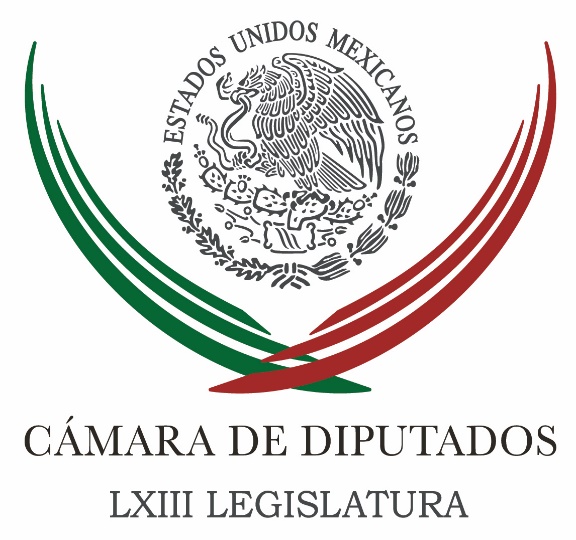 Carpeta InformativaTercer CorteResumen: Importante tener contrapesos en gobierno de López Obrador: legisladoresAgustín Basave se pronuncia por mantener alianza con PAN y MCSi el PRI no se refunda, se encamina a la desaparición, advierte legisladorProponen tipificar como delito construcción de casas en zonas de riesgoPRI va por consensos en el Congreso, dice senador Tapia Franco
Peña Nieto resalta avance en equidad de género en el CongresoGarantiza Presidencia una transición ordenada, detallada y transparente hacia la gestión de López ObradorCanadá busca acelerar renegociación de TLCANEn el mejor interés de México y EU que López Obrador tenga éxito: NYT03 de julio de 2018TEMA(S): Trabajo Legislativo FECHA: 03/07/18HORA: 15:46NOTICIERO: Notimex / 20minutosEMISIÓN: Tercer Corte  ESTACION: Online GRUPO: Notimex 0Importante tener contrapesos en gobierno de López Obrador: legisladores Senadores y diputados de los partidos que serán oposición en la próxima Legislatura señalaron la necesidad de que existan contrapesos al nuevo gobierno de Andrés Manuel López Obrador, a fin de evitar el retorno al presidencialismo. El senador sin partido Javier Lozano Alarcón opinó que si bien es una ventaja para el nuevo gobierno tener mayoría absoluta en el Congreso porque le facilita la gobernabilidad; "es una desventaja porque al no haber tantos contrapesos, entonces se puede caer en una tentación autoritaria y eso no es bueno para la República”. A su vez, Agustín Basave Benítez, diputado federal del Partido de la Revolución Democrática (PRD), consideró que la democracia necesita contrapesos, pues "cuando no hay contrapesos la tentación autoritaria siempre está presente”, dijo en entrevista y agregó que “por eso son importantes los pesos y los contrapesos, los equilibrios políticos”. El expresidente del PRD y diputado federal Jesús Zambrano Grijalva expuso que en el Congreso López Obrador tendrá mayoría dócil. En tanto, la senadora priista Diva Hadamira Gastélum Bajo manifestó que, a pesar de los resultados su partido no está en extinción. “Somos una fuerza política que construye, que lo que hicimos en este periodo legislativo difícilmente alguien lo va a alcanzar". /gh/mTEMA(S): Partidos PolíticosFECHA: 03/07/18HORA: NOTICIERO: Noticias MVSEMISIÓN: Tercer CorteESTACION: Online:GRUPO: Noticias MVS0Agustín Basave se pronuncia por mantener alianza con PAN y MCÓscar Palacios Castañeda, reportero: A pesar del resultado obtenido en las elecciones del pasado domingo, el diputado por el PRD, Agustín Basave Benítez, se pronunció por mantener la alianza que su partido conformó con el PAN y Movimiento Ciudadano.En entrevista, el legislador por el partido del sol azteca recordó que la coalición Por México al Frente se registró ante el INE como un frente político y no electoral, por lo que su duración está pactada hasta 2024.Consideró, en este sentido, que el proyecto de nación que fue planteado debe mantenerse, aunque reconoció que esta decisión corresponderá a los tres partidos que conforman el Frente.No obstante, el senador por el PAN, Héctor Larios Córdova, consideró que Acción Nacional debe analizar de manera clara su alianza con el PRD y Movimiento Ciudadano, aunque reconoció que tendrán que respetarse los términos de los acuerdos que se hayan establecido.Ambos legisladores indicaron que sus partidos tendrán que hacer un análisis de lo ocurrido para poder hacer un cambio profundo en su interior. dlp/mTEMA(S): Partidos PolíticosFECHA: 03/07/18HORA: NOTICIERO: Noticias MVSEMISIÓN: Tercer CorteESTACION: Online:GRUPO: Noticias MVS0Si el PRI no se refunda, se encamina a la desaparición, advierte legisladorAngélica Melin Campos, reportera: El Partido Revolucionario Institucional (PRI) cometió una serie de errores acumulados que terminaron con la confianza de los ciudadanos, y si no se toman medidas urgentes para “refundar” la institución, se encaminará a su desaparición, advirtió el diputado federal y consejero político nacional del tricolor, Fernando Moctezuma.El legislador señaló que la dirigencia priísta no debe esperar un día más para convocar a una reunión urgente a los consejeros, a fin de evaluar la derrota del 1 de julio y comenzar la reconstrucción.“Hoy la lección fue muy fuerte, severamente fuerte y obviamente tenemos que hacer algo inmediato, y hablo inmediato. El llamado es atento a una convocatoria nacional y donde la base opine con esa claridad, sin líneas, sin riesgos, pero sí con un ánimo de fortalecimiento de lo que el partido es en su historia. De no refundarse, vamos a una etapa de desaparición y esa es una lectura que es muy clara”, advirtió Moctezuma Pereda.Identificó la corrupción e inseguridad, como unas de las principales razones que llevaron al PRI a la crisis en la que se encuentra.“Quedaron muy claros, primero que nada la corrupción, se menciona como una de las principales, de acuerdo a la opinión generalizada de la población. La inseguridad fue fundamental y la otra, los actos y los testimonios de actores que gobernaron, entonces esto a la larga generó verdaderos desastres ¿no?”, reconoció el legislador.En entrevista, señaló que la responsabilidad de lo sucedido en la elección del pasado domingo no puede atribuirse a una sola persona como el Presidente de la República ni a los integrantes de las dos dirigencias que condujeron al partido durante el proceso electoral, sino a errores y acciones de todos sus integrantes. “La responsabilidad es compartida”, apuntó.Se tomaron decisiones de gobierno a nivel federal y local, que terminaron con el respaldo de la ciudadanía a los priístas, como el aumento en los precios de las gasolinas.Incluso, reconoció que los críticos dentro del tricolor tampoco hicieron valer su voy y aceptaron, sin manifestar su posición en contra, decisiones y acciones que debían haber señalado.De modo que la reflexión debe ser profunda y si no es así, insistió, el partido se enfilará a la desaparición. dlp/mTEMA(S): Trabajo Legislativo FECHA: 03/07/18HORA: 14:27NOTICIERO: Notimex / 20minutosEMISIÓN: Tercer Corte  ESTACION: Online GRUPO: Notimex 0Proponen tipificar como delito construcción de casas en zonas de riesgoEl diputado Carlos Gutiérrez García se pronunció por tipificar como delito a la conducta de aquella persona que construya, edifique o realice obras de infraestructura y/o autorice asentamientos humanos en una zona de riesgo sin haber elaborado un análisis previo. El legislador federal aseveró que la construcción de viviendas en zonas de riesgo es un problema latente principalmente en los estados del sureste del país, donde de acuerdo con la Subsecretaría de Ordenamiento Territorial, de la Secretaría de Desarrollo Agrario, Territorial y Urbano, hay poco más de siete millones de personas en esa situación. Tan sólo en Oaxaca, 186 municipios de 570 que lo conforman, están considerados de alto riesgo en función de que durante los últimos 15 años se han presentado inundaciones severas, según registros del Atlas Estatal de Riesgos, elaborado por el Instituto Estatal de Protección Civil (IEPC). Por ello, presentó una iniciativa para reformar el Artículo 416 del Código Penal Federal en materia de vivienda durante el último periodo ordinario, a fin de sancionar a las personas que construyan o, en su caso, otorguen permisos para construir en zonas de alto riesgo, sin haber elaborado un análisis de riesgos ni definir medidas para su reducción. “La construcción de viviendas e infraestructura en zonas de riesgo es un problema añejo y constante en todo el país, que tiene sus raíces en la corrupción de quienes otorgan los permisos, a pesar de saber las consecuencias”, subrayó. El diputado de Nueva Alianza indicó que de acuerdo con el Instituto Nacional de Estadística y Geografía (Inegi), más de 28 millones 607 mil 568 viviendas en México se ubican en distintos asentamientos irregulares. Además la Comisión para la Regularización de la Tenencia de la Tierra (Corett) indica que hay más de cinco millones de viviendas ubicadas en lugares irregulares, cifra que se incrementa en 90 mil cada año. Derivado de ello, recalcó que la Organización para la Cooperación y el Desarrollo Económicos (OCDE) ha hecho una recomendación para lograr una mejora en materia de ordenamiento territorial y asentamientos humanos, “la cual incita a nuestro país a crear mayor congruencia entre la gestión de riesgos, la planeación territorial y el desarrollo urbano, así como la adaptación al cambio climático”. /gh/mTEMA(S): Información GeneralFECHA: 03/07/18HORA: 17:48NOTICIERO: El Universal.comEMISIÓN: Tercer CorteESTACION: InternetGRUPO: El UniversalPRI va por consensos en el Congreso, dice senador Tapia Franco
Juan Arvizu y Alejandra Herrera, reporteros: El PRI en el Congreso de la Unión afirmó que buscará generar consensos entre las bancadas, en la próxima 64 Legislatura, en la cual Morena será la primera fuerza política, dijo el senador José María Tapia Franco, presidente de la Primera Comisión de la Comisión Permanente.Ante los resultados de las elecciones del 2 de julio, que derrumban a su partido al tercer lugar en la correlación de fuerzas en el Congreso, a partir del próximo 1 de septiembre, el senador Tapia Franco expresó: "Queremos trabajar por un México institucional, fuerte y próspero, más allá de las personas".Frente a la derrota del PRI. señaló que no se deben buscar culpables. "Tenemos que esperar el llamado de nuestra dirigencia para realizar un análisis, un diagnóstico, con apertura a las ideas, a las voces, para poder tomar una determinación sin culpas, señalamientos, y con ánimo constructivo".De la tarea legislativa, dijo que "el Partido Revolucionario Institucional va a tender los puentes para seguir trabajando, para estrechar los lazos entre la ciudadanía y que le vaya bien al país". Tapia Franco, aseguró que "no vamos a ser un obstáculo para el nuevo gobierno".En su reunión con Andrés Manuel López Obrador, la mañana de este martes 3 de julio, "Enrique Peña Nieto demostró institucionalidad, apertura (y su propósito de contar con una) coordinación para un proceso de transición ordenado, transparente y que no entorpezca el desarrollo natural del país".Hacia adelante, dijo Tapia Franco, los priístas "tenemos que hacer al PRI fuerte, como una oposición constructiva, no destructiva, que conforme un puente entre los millones de ciudadanos que todavía creen en nuestra ideología y principios". Masn/m
TEMA(S): Información GeneralFECHA: 03/07/18HORA:NOTICIERO: Noticias MVSEMISIÓN: Tercer CorteESTACION: InternetGRUPO: MVSPeña Nieto resalta avance en equidad de género en el CongresoEl presidente Enrique Peña Nieto destacó la conformación paritaria que tendrá la LXIV Legislatura del Congreso de la Unión, lo que calificó como otro gran avance a favor de la igualdad que se debe celebrar. En su cuenta de Twitter @EPN, mostró que de acuerdo con datos preliminares desagregados por sexo, en el Senado de la República las mujeres lograron 51 por ciento de los votos y los hombres 49 por ciento. En tanto que en la Cámara de Diputados, 49.2 por ciento fue para legisladoras y 50.8 por ciento a diputados."El 3 de julio de 1955, las mujeres votaron por primera vez en México. Hoy, los datos preliminares del @INEMexico anticipan otro gran paso a favor de la igualdad: la conformación paritaria de la LXIV Legislatura del Congreso de la Unión. Se trata de un avance que debemos celebrar", publicó el mandatario federal. Masn/mTEMA(S): Información GeneralFECHA: 03/07/18HORA: 15:55NOTICIERO: Enfoque NoticiasEMISIÓN: Tercer CorteESTACION: Online:GRUPO: Enfoque Noticias0Garantiza Presidencia una transición ordenada, detallada y transparente hacia la gestión de López ObradorErnesto Gloria, reportero: Tras el encuentro efectuado en palacio nacional donde el presidente Enrique Peña recibió al virtual candidato ganador del proceso electoral de este domingo, Andrés Manuel López Obrador, la presidencia de la república informó en un comunicado, que el titular del ejecutivo federal mexicano, le reiteró su felicitación por el resultado de los comicios y refrendó la disposición de la actual gestión para apoyarle en lo que requiera, para  preparar el inicio de la próxima administración.En un comunicado, se informó que ambos se congratularon por el desarrollo de la jornada electoral y de lo que llamaron el espíritu cívico y la intensa participación ciudadana que la caracterizaron.Coincidieron en que deberán esperar a que se realicen los cómputos y la calificación de la elección por parte del tribunal electoral, para que a partir de que se emita la constancia de mayoría y de presidente electo, se inicie el proceso de transición entre ambas administraciones. El gobierno federal designará a un grupo de funcionarios que fungirán como contrapartes de las personas que nombre López Obrador, para ese intercambio, mismos que se reunirán periódicamente, para asegurar afirmaron una transición ordenada, detallada y transparente.En especial, la secretaría de hacienda, brindará asistencia para la elaboración del próximo paquete económico correspondiente al primer año de la próxima administración.El presidente Peña Nieto, se informó, reiteró que su gobierno seguirá trabajando con toda dedicación, hasta su último día de gestión. dlp/mTEMA(S): Información GeneralFECHA: 03/07/18HORA: 19:37NOTICIERO: Excelsior.comEMISIÓN: Tercer CorteESTACIÓN: Online GRUPO: Excélsior0Canadá busca acelerar renegociación de TLCANChrystia Freeland, ministra de Relaciones Exteriores de Canadá, resaltó que la semana pasada habló seis veces con el representante comercial de EU para agilizar las pláticasREUTERS.- OTTAWA. Con los comicios presidenciales de México ya resueltos, Canadá redobló esfuerzos para acelerar la renegociación del Tratado de Libre Comercio de América del Norte (TLCAN) en los próximos meses.Chrystia Freeland, ministra de Relaciones Exteriores de Canadá, ha dicho que la semana pasada habló seis veces con el representante comercial de Estados Unidos Robert Lighthizer y que ella quiere que las pláticas transcurran a mayor velocidad.El presidente estadunidense Donald Trump no parece tener prisa para firmar un nuevo acuerdo del TLCAN. Durante una entrevista con el canal Fox News, transmitida el domingo, Trump dijo que iba a esperar hasta después de las elecciones de mitad de periodo programadas en noviembre para obtener un mejor tratado para Estados Unidos.El esfuerzo por reanudar las negociaciones estancadas se produjo tras los comicios presidenciales de México, en los que Andrés Manuel López Obrador resultó ganador. López Obrador dijo que apoya que continúe la renegociación del TLCAN y que quiere que su propio equipo de expertos participe en las pláticas antes de que asuma el cargo el 1 de diciembre.El lunes, el primer ministro canadiense Justin Trudeau habló con López Obrador por teléfono.Ambos discutieron "la relación económica y comercial mutuamente benéfica entre los dos países", indicó la oficina de Trudeau en un comunicado.El exhorto de retomar las negociaciones también ocurrió en momentos en los que Canadá y Estados Unidos intercambian aranceles punitivos sobre el acero, aluminio y diversos productos agrícolas y de consumo.Trump se ha quejado públicamente sobre las barreras comerciales de Canadá, específicamente sobre los productos lácteos, aves de corral y huevo.El lunes, la secretaria de prensa de la Casa Blanca Sarah Huckabee Sanders dijo que Canadá se había "aprovechado" de los agricultores estadounidenses.La asociación de productores de lácteos de Quebec manifestó estar en desacuerdo y comentó a The Associated Press en un correo electrónico que la sobreproducción estadounidense es la verdadera causa del problema de Estados Unidos con los aranceles de Canadá. La eliminación de los aranceles de Canadá sobre productos lácteos "destruiría la producción láctea" del país, sin resolver los problemas de producción de Estados Unidos, indicó la asociación.   Jam/mTEMA(S): Información GeneralFECHA: 03/07/18HORA: 17:45NOTICIERO: 24 horas.mxEMISIÓN: Tercer CorteESTACIÓN: Online GRUPO: 24 horas0En el mejor interés de México y EU que López Obrador tenga éxito: NYTSi el gobierno del presidente Donald Trump decide hacerle la vida difícil al gobierno de López Obrador “solo profundizará los problemas" y podría generar presiones migratorias y del narcotráficoNOTIMEX.- NUEVA YORK.- El diario estadunidense The New York Times opinó hoy en un editorial que “es en el mejor interés de México, y por lo tanto de Estados Unidos, que el nuevo presidente tenga éxito”, al referirse al ganador de los comicios mexicanos Andrés Manuel López Obrador.En un editorial publicado este martes bajo el título de “Un nuevo camino en México”, el rotativo neoyorquino destacó que el virtual presidente electo es un político de carrera “con una firme fe en la democracia” y quien demostró pragmatismo en sus cinco años como jefe de gobierno de la Ciudad de México.Advirtió que si el gobierno del presidente Donald Trump decide hacerle la vida difícil al gobierno de López Obrador “solo profundizará los problemas” y podría generar presiones migratorias y del narcotráfico.También destacó que entre los retos del nuevo gobierno están los de desterrar la corrupción, aumentar el gasto público sin elevar los impuestos y frenar la violencia, entre otros.A su vez, el periódico The Dallas Morning News comentó en otro editorial que el ganador de los comicios del domingo pasado en México cuenta con “mucho capital político” para emprender los cambios que busca al frente de un nuevo gobierno.El diario texano apuntó que “ganó con la mayor victoria en la historia reciente y puso fin a décadas de gobierno de partidos de centro y de derecha, mientras los votantes clamaban por el cambio”.“Si usted tuviera la oportunidad de comenzar un país desde cero, probablemente comenzaría con lo que el próximo presidente de México prometió después de una aplastante victoria el domingo”, indicó el rotativo en su postura.Llamó la atención sobre la relación con Estados Unidos y su presidente, Donald Trump, quien ha manejado una dura retórica contra los mexicanos que viven en su país.“Los dos países deben encontrar una manera de trabajar juntos dado que sus economías están estrechamente entrelazadas. Con 616 mil 600 millones anuales, México es el segundo socio comercial de los Estados Unidos, justo detrás de Canadá”, apuntó el diario.“Esta relación también es clave para Texas, un estado fronterizo con grandes compañías como Exxon Mobil y AT&T, que hacen negocios al sur de la frontera”, señaló.   Jam/m